УПРАВЛЕНИЕ  ОБРАЗОВАНИЯАДМИНИСТРАЦИИ ГЛАЗУНОВСКОГО РАЙОНАП   Р   И   К   А   З от  15  сентября  2023 г.                                                           №  120 О проведении школьного этапа  всероссийской олимпиады школьников в 2023-2024 учебном годуВ соответствии с Порядком проведения всероссийской олимпиады школьников, утверждённым приказом Министерства просвещения Российской Федерации от 27 ноября 2020 года № 678,  приказом Департамента образования Орловской области № 1680 от 14.09.2023г. «О внесении изменений в приказ Департамента образования Орловской области от 16.08.2023г. №1500 «Об утверждении графика проведения школьного этапа всероссийской олимпиады школьников по общеобразовательным предметам математика, информатика, химия, биология, астрономия и физика с использованием информационного ресурса «Онлайн-курсы Образовательного центра «Сириус» в информационно-телекоммуникационной сети Интернет в 2023 году»», приказом управления образования № 118 от 13.09.2023г. «Об утверждении организационно-технологической модели школьного этапа  всероссийской олимпиады школьников 2023-2024 учебного года»,  в целях выявления  одаренных обучающихся, активизации урочной и внеурочной работы по предметам  ПРИКАЗЫВАЮ:   	1. Провести школьный этап всероссийской олимпиады школьников                        в общеобразовательных учреждениях района в следующие сроки:2 октября  -  экономика,3 октября  -  искусство (мировая художественная культура (МХК)),2 октября – экология, 9 октября - русский язык,10 октября – история,12 октября – технология,13 октября – право,16  октября - английский язык,  французский язык, немецкий язык,19 октября – литература,20 октября - основы безопасности жизнедеятельности,23 октября – география, 24 октября - физическая культура, 26 октября – обществознание.	По общеобразовательным предметам математика, информатика, химия, биология, астрономия, физика с использованием информационного ресурса «Онлайн-курсы Образовательного центра «Сириус» в инофрмационно-телекоммуникационной сети Интернет согласно графика по приказу Департамента образования Орловской области №1680 от 14.09.2023г.	Начало в 9.00. в МБОУ Глазуновская средняя общеобразовательная школа, МБОУ Тагинская средняя общеобразовательная школа, МБОУ Гнилушинская          средняя общеобразовательная школа, МБОУ Краснослободская средняя                 общеобразовательная школа, МБОУ Очкинская основная общеобразовательная школа, МБОУ Новополевская основная общеобразовательная школа, МБОУ          Ловчиковская основная общеобразовательная школа.	2.  для проведения школьного этапа олимпиады управлению образования:           2.1. создать школьные оргкомитеты в составе согласно приложению (Приложение 1);	2.2.  сформировать жюри в составе согласно приложению (Приложение 2);	2.3. утвердить требования к организации и проведению по каждому   общеобразовательному предмету согласно приложению (Приложение 3);	2.4.  обеспечить подготовку, сбор и  хранение олимпиадных заданий школьного этапа по каждому общеобразовательному предмету;2.5. обеспечить хранение заявлений родителей (законных представителей) обучающихся, заявивших о своем участии в олимпиаде; 	2.6.  определить квоты победителей и призеров  согласно приложению        (Приложение 4);	2.7. утвердить результаты (рейтинг победителей и рейтинг призеров)                  и опубликовать их на сайте в сети «Интернет» согласно приложению (Приложение 5).	3.  Для организации и проведения школьного этапа олимпиады руководителям общеобразовательных учреждений района:3.1. обеспечить сбор и передачу на хранение в управление образования          заявлений родителей (законных представителей) обучающихся, заявивших о своем участии в школьном этапе олимпиады до 2 октября 2023 года, согласно приложению (Приложение 6);3.2. обеспечить проведение в подведомственных учреждениях школьного          этапа согласно утвержденного графика (п.1 данного приказа);	3.3. по завершению школьного этапа для участия в муниципальном этапе         направить победителей, призёров, участников школьного этапа олимпиады.   	3.4.  до 31  октября 2023 года предоставить в  управление образования отчёты о проведении школьных олимпиад согласно приложению (Приложение 7).	4.  Контроль за исполнением приказа оставляю за собой.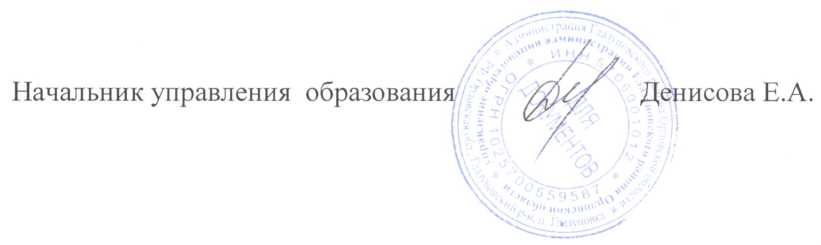 